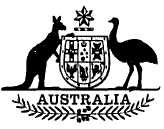 Ministers of State Amendment Act 1988No. 19 of 1988An Act to amend section 5 of the Ministers of State Act 1952[Assented to 11 May 1988]BE IT ENACTED by the Queen, and the Senate and the House of Representatives of the Commonwealth of Australia, as follows:Short title etc.1. (1) This Act may be cited as the Ministers of State Amendment Act 1988.(2) In this Act, “Principal Act” means the Ministers of State Act 19521.Commencement2. This Act commences on the day on which it receives the Royal Assent.Salaries of Ministers3. Section 5 of the Principal Act is amended by omitting “$680,000” and substituting “$745,000”.NOTE1. No. 1, 1952, as amended. For previous amendments, see No. 1, 1956; No. 18, 1959; Nos. 1 and 71, 1964; No. 93, 1966 (as amended by No. 3, 1967); No. 1, 1967; No. 102, 1968; No. 43, 1971; No. 14, 1973 (as amended by No. 216, 1973); No. 216, 1973 (as amended by No. 20, 1974); No. 82, 1978; No. 141, 1979; No. 165, 1980; No. 121, 1981; No. 78, 1982; No. 128, 1983; No. 73, 1984; No. 56, 1985; No. 26, 1986; and Nos. 71 and 91, 1987.[Minister’s second reading speech made in—House of Representatives on 17 March 1988Senate on 15 April 1988]